Дистанционное обучениеГруппа №6 среднего дошкольного возраста 29 неделя с 30.03.2020 по 3.04.2020Тема недели «Что там в небе голубом?»Понедельник 30.03.20Речь и речевое общениеПоиграйте с детьми, проговаривая вместе с детьми слова.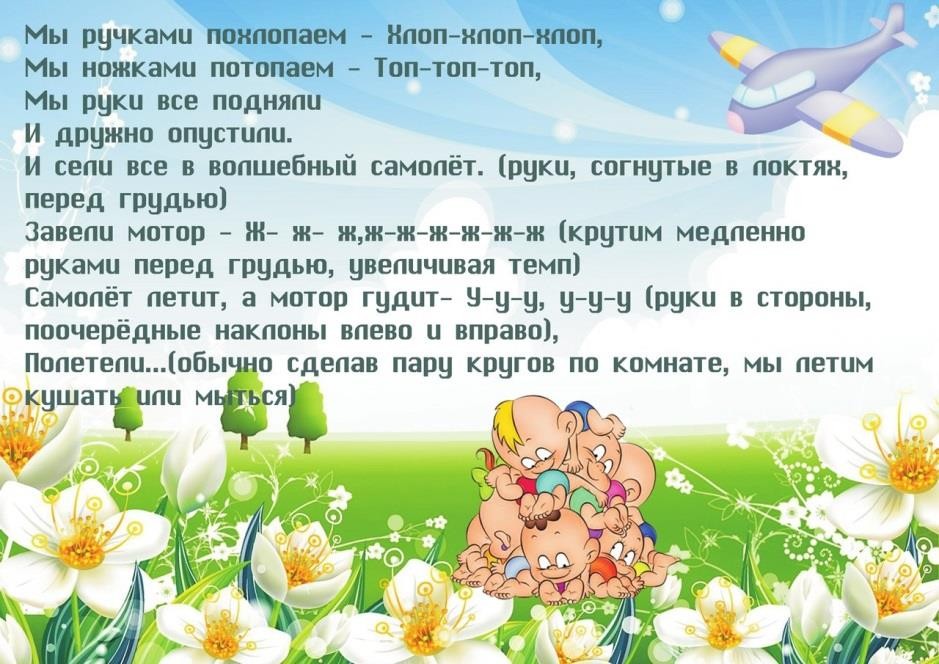 Изобразительная деятельность. Рисование «Воздушные шары».Нарисуйте с ребенком с помощью акварельных красок или цветных карандашей воздушные шары разной формы – круглые, овальные; разного цвета. Затем предлагаю закрепить цвета, форму и размер.Двигательная деятельность.Поиграйте с ребенком в мяч в игру «Съедобное –несъедобное»4).Поиграйте в пальчиковую гимнастикуПтички летели,	(помахать «крыльями»)Сели – посидели,	(приседаем, прижать ладони к груди) Дальше полетели.Вторник 31.03.20Непосредственно-образовательная деятельностьМузыкальная деятельностьПрослушать с ребенком песню «Облака - белогривые лошадки» Клары Румяновой.Двигательная деятельностьУчить перепрыгивать рбенка на двух ногах через кубик (веревку)Восприятие художественной литературыа)Познакомить с стихотворением:Дружит с солнцем ветерок, А роса – с травою.Дружит с бабочкой цветок, Дружим мы с тобою.Всё с друзьями пополам Поделить мы рады!Только ссориться друзьям Никогда не надо!б)Поговорить с ребенком про дружбу, заботу и помощь; спросить как он понимает смысл слова «дружба».Учить внимательно слушать, вникать в смысл, размышлять, эмоционально реагировать, высказывать своё мнение.Понаблюдайте за погодой через окно.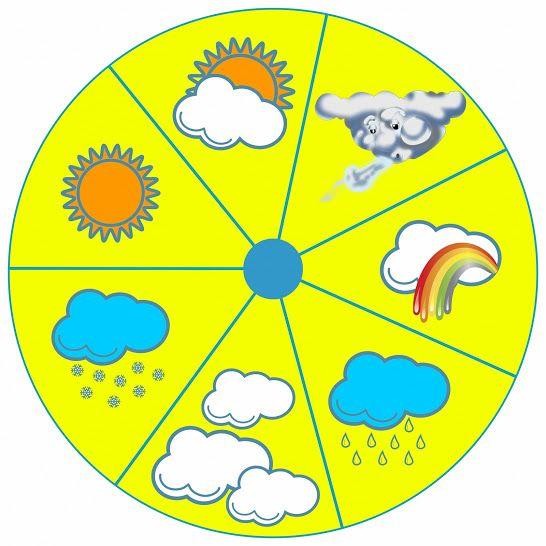 Выучите с ребенком стих. Вышла курочка гулять, Свежей травки пощипать. А за ней ребятки,Желтые цыплятки.- Ко-ко-ко, ко-ко-ко Не ходите далеко. Лапками гребите, Зернышки ищите.Съели толстого жука, Земляного червяка. Выпили водицы Полное корытце.Среда 1.04.20Познание окружающего мира /развитие математических представленийИгра «НАХОДИЛКИ»Эти занимательные задания научат ребят ориентироваться в пространстве. На каждой картинке ребенок должен найти предложенные в рамках изображения, рассказать где оно находится,употребляя слова "над", "под", "за". "перед".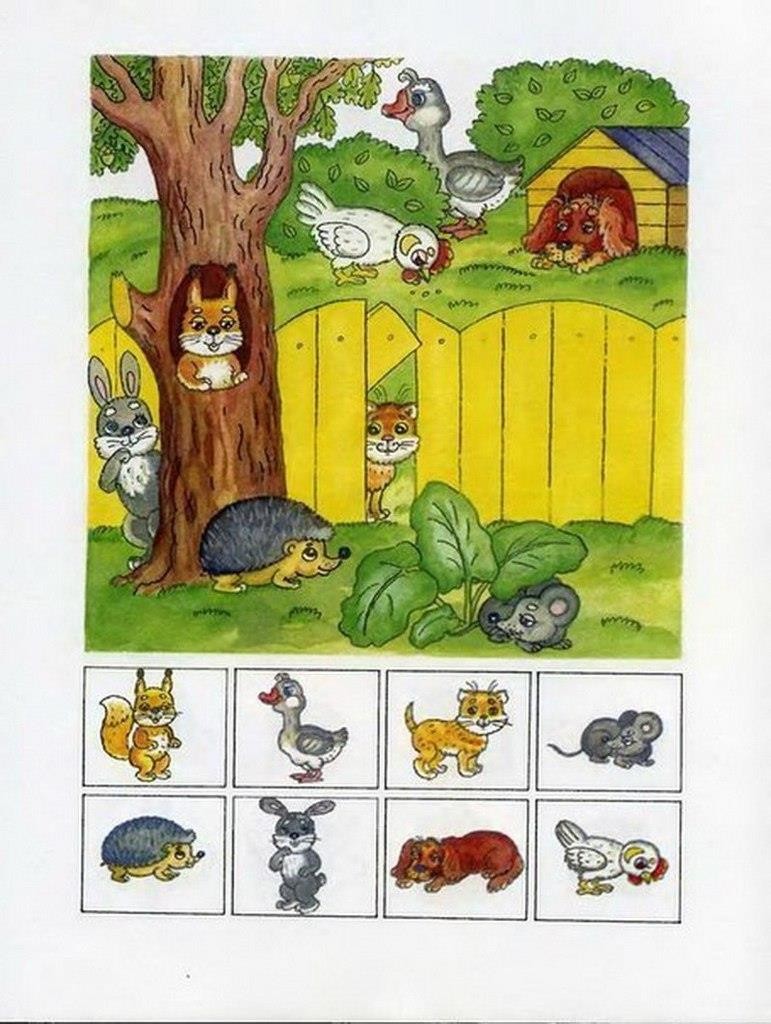 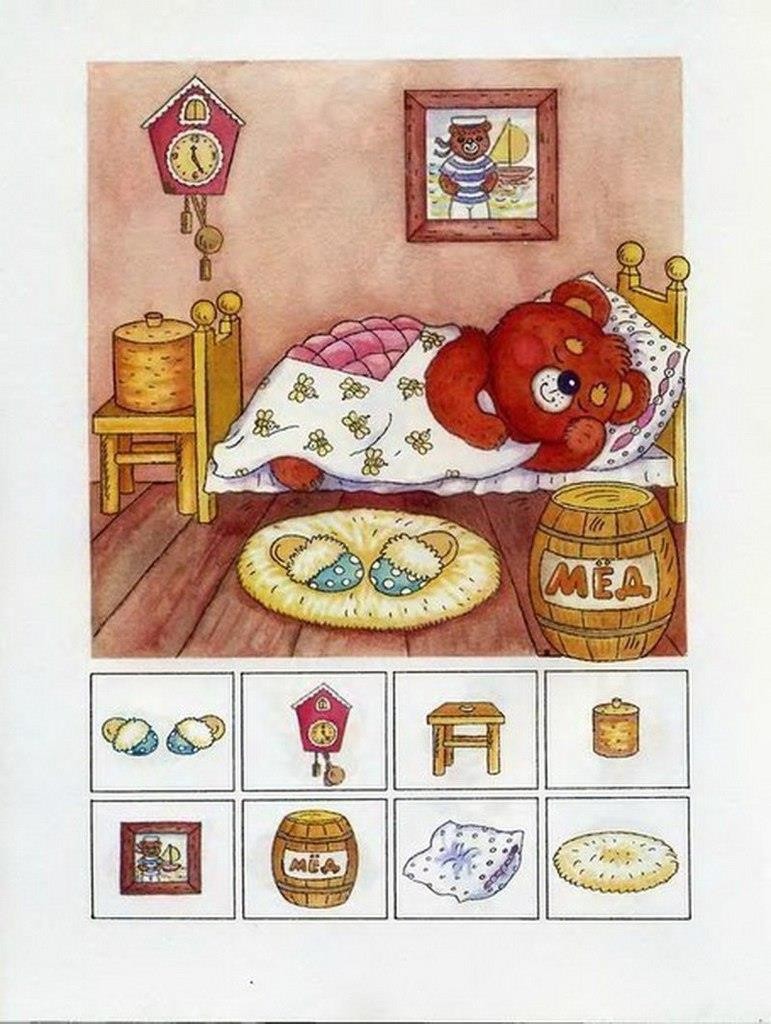 2)Художественное конструирование (бумага)Тема: «Самолетик» . Сделайте вместе с ребенком поделку из бумаги, соблюдая последовательность действий, развивать внимание, аккуратность.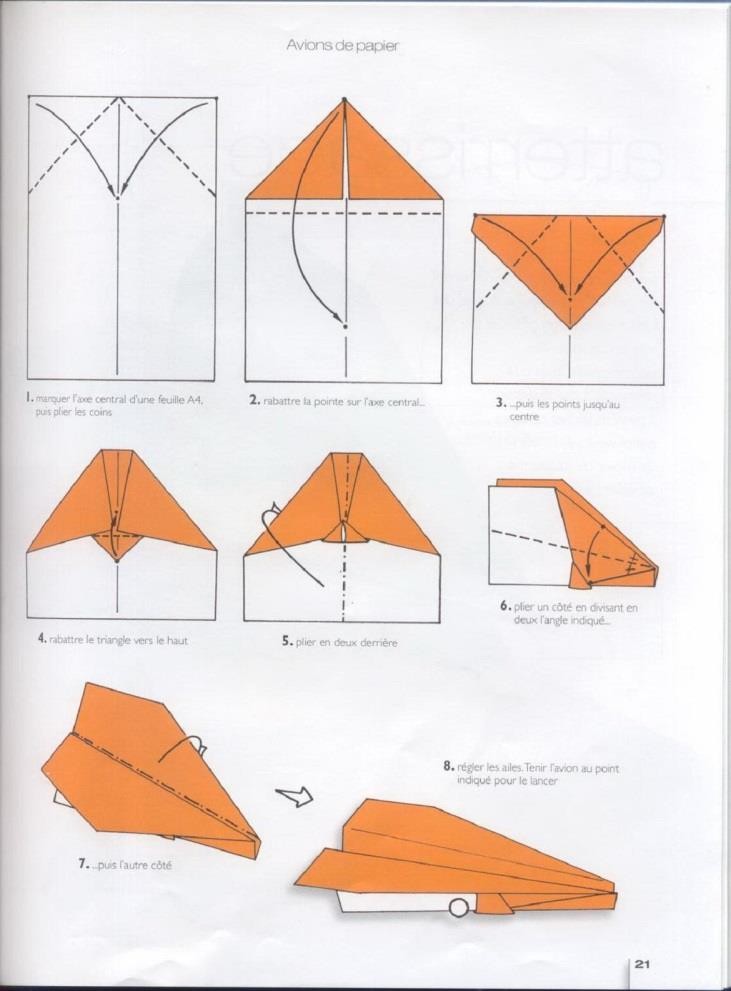 Четверг 2.04.20Реализация программы «Социокультурные истоки».Тема: «Родительская любовь. Душевное тепло».Побеседовать с детьми о том когда важно говорить слова благодарности, выражение мнения о том, для чего человек должен говорить «спасибо», кому они могли бы сказать спасибо.Объяснение важности выражения благодарности тем, кто о них заботиться.Изобразительная деятельность (аппликация)Тема: «Живые облака». Учить изображать облака, похожие по форме на знакомые предметы и животных с помощью обрывной техники аппликации(обрывая бумагу), развивать воображение .В конце работы спросить на кого или что похоже твое облако?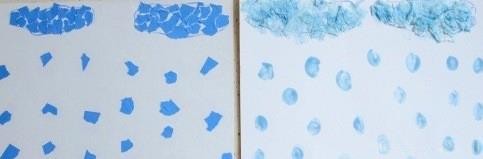 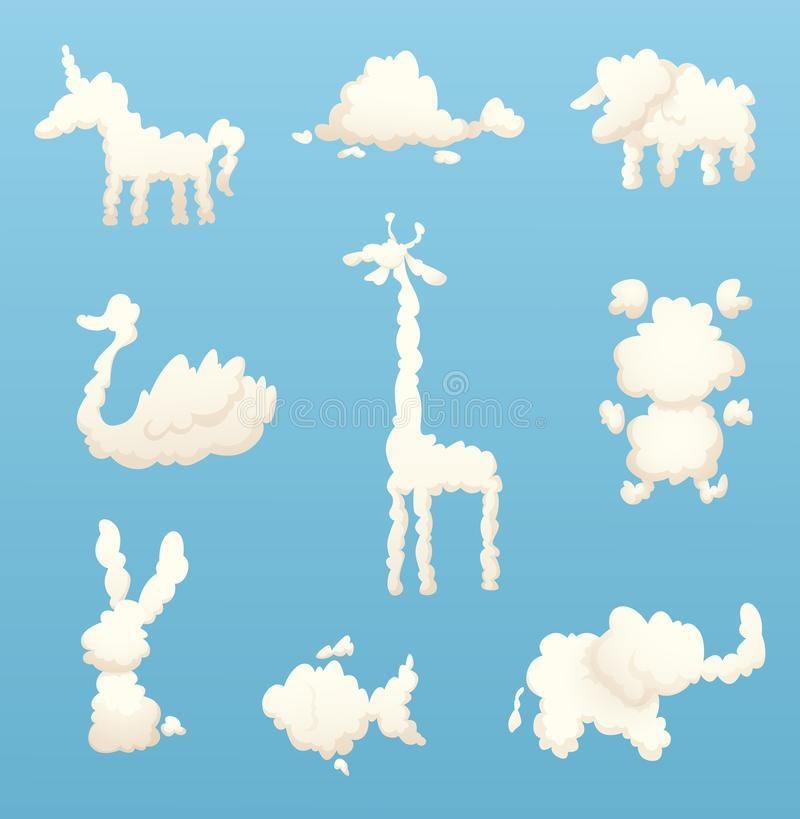 Отгадывание загадок по сказкам.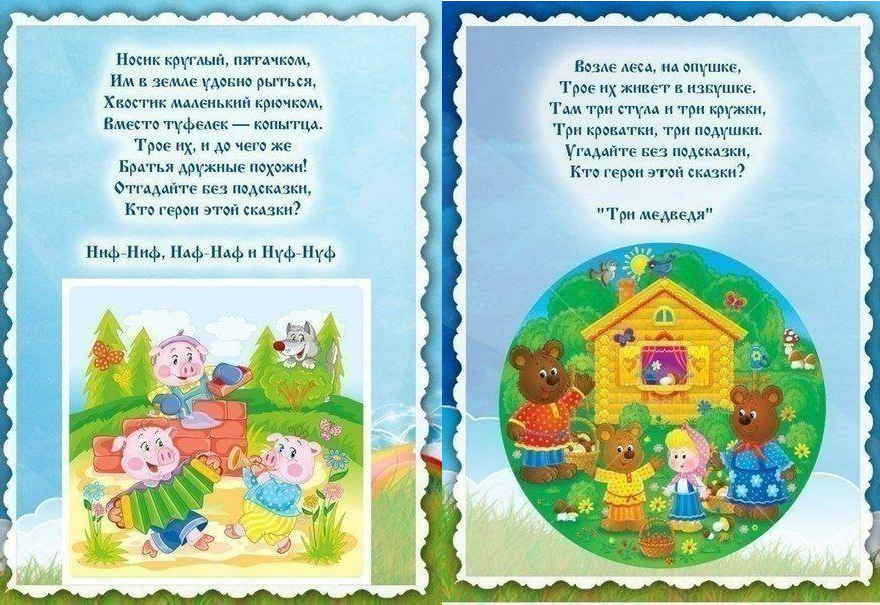 Пятница 3.04.20Музыкальная деятельностьПовторить с ребенком песню «Улыбка»(аудио, видео)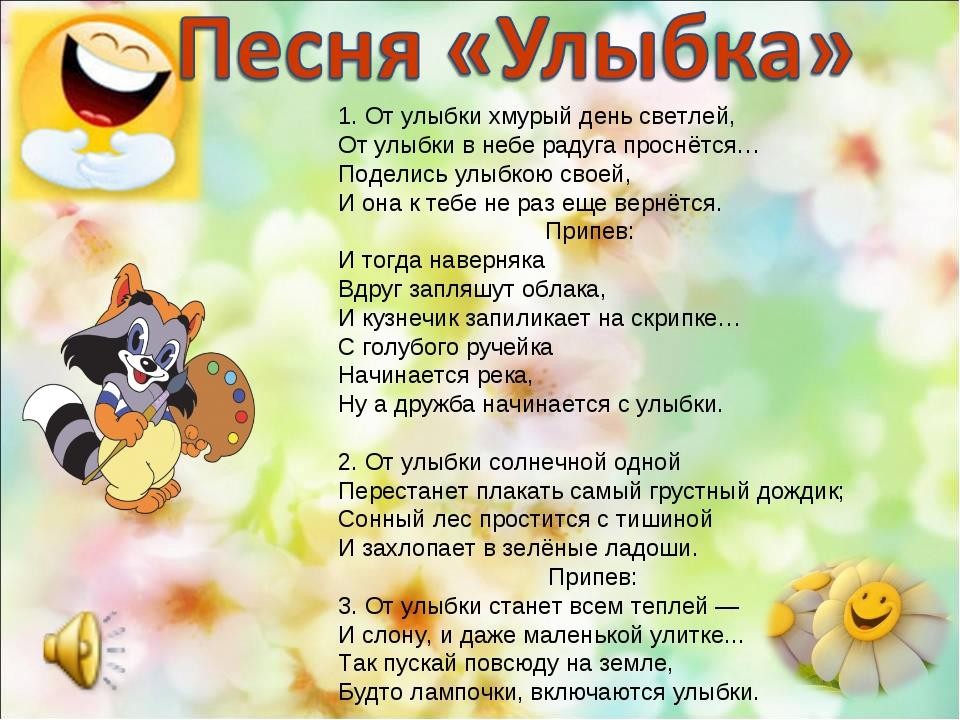 ИГРА "НАПРАВО-НАЛЕВО"Предложите ребенку выполнить разные задания:найти все машинки, которые едут направо (налево),найти зверят, которые держат предмет в правой (левой) лапке,выбери картинки, на которых солнышко светит справа (слева),выбери зверят, у которых бантик справа (слева) и т.д.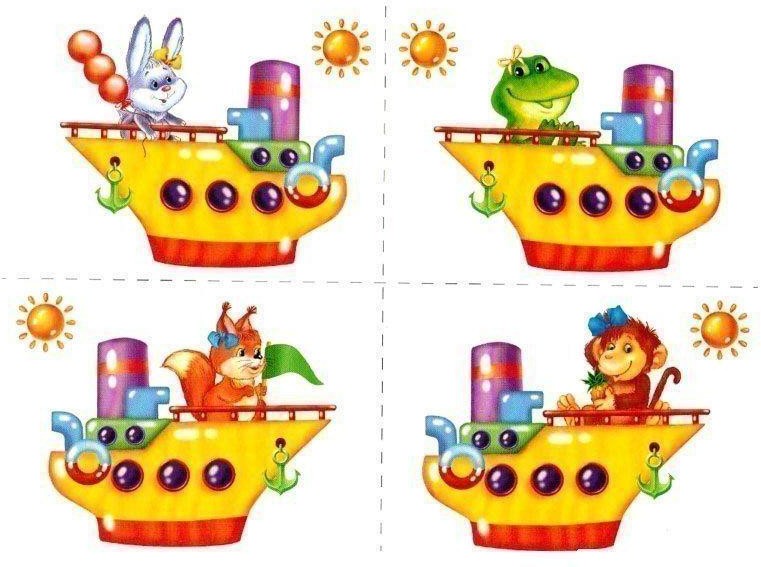 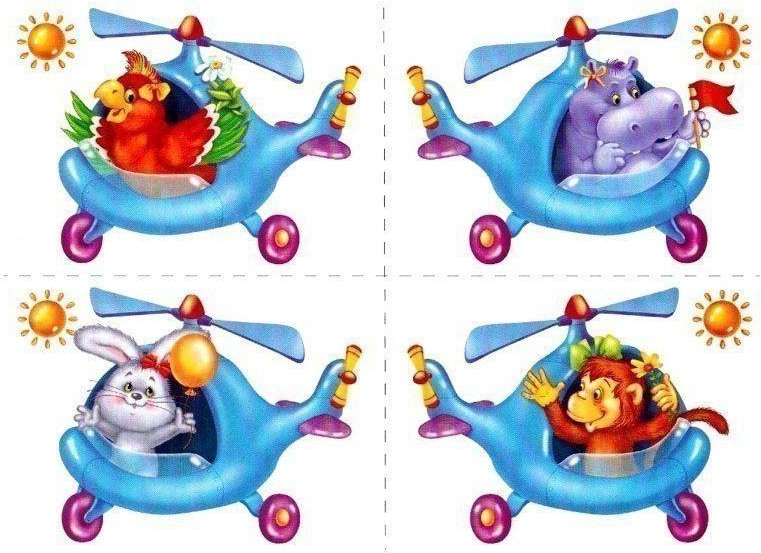 